Ссылка для входа на внутренний портал https://int.school.bilim-pavlodar.gov.kzСоздание класс комплектовДля того чтобы создать класс комплект нужно пройти в Реестры - Класс комплекты – выбирать учебный год 2020-2021 – Создать.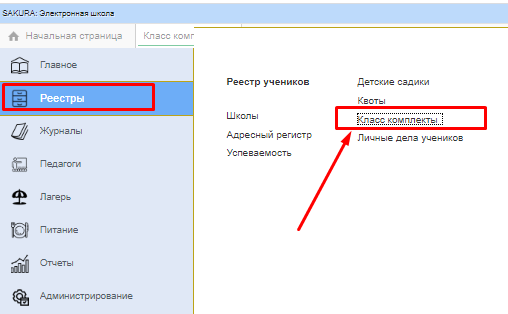 (Рисунок - 1).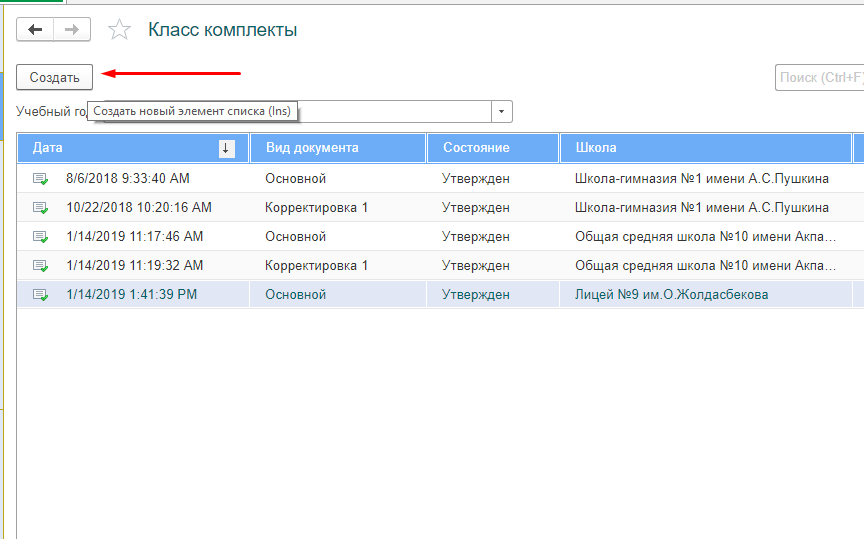 Рисунок – 2В новой вкладке указываете школу, учебный год (2020-2021 через показать все) и нажимаете «Добавить» (Рисунок - 2).  Рисунок – 2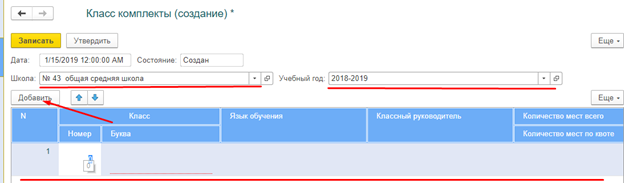 Заполняете информацию по классу, номер класса, буква класса, язык обучения (начинаете писать русский или казахский и у вас выйдет язык), классного руководителя (нажимаете на стрелочку, показать всё и там выбираете преподавателя), количество учеников в классе. Заполняете с 1 по 11 классы, в 1 классе указываете количество мест всего и места по квоте (только в первых классах), в остальных классах вводите только количество мест всего. Нажимаете готово.Например, если в 1А классе выделяете общее количество 25 мест и из них по квоте 5, то количество мест указываете 25 из них по квоте 5.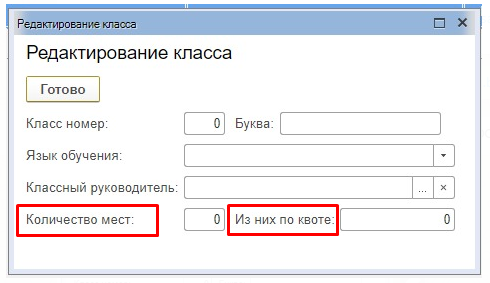 В строке Количество мест всего – указываете максимальное количество мест в классе.В строке Количество мест по квоте – указываете допустимое количество мест для детей, которые не относятся к вашей школе по микроучастку.Создаете все классы и после нажимаете «Записать» далее «Утвердить».